【日语能力2级考试辅导】【Japanese Language Proficiency Test 2】一、基本信息课程代码：【2020289】课程学分：【2】面向专业：【日语专业本科】课程性质：【专业方向选修】开课院系：国际教育学院日语教学中心使用教材：教材【《新日本语能力考试N2文法》，许小明，华东理工大学出版社，2011年第1版】参考书目【《日语概说》，皮细庚，上海外语教育出版社，1997年8月第1版】【《中高级日语语法精解》，庵功雄等，外研社，2010年2月第1版】【《日语语法》，王日和，商务印书馆，1981年2月第1版】课程网站网址：https://elearning.gench.edu.cn:8443/webapps/discussionboard/do/conference?toggle_mode=edit&action=list_forums&course_id=_17788_1&nav=discussion_board_entry&mode=cpview先修课程：【基础日语（4）2020055（10）】二、课程简介日语能力2级考试辅导是日语专业一门基础课。本课程教材是为适应自2011年改革以来的新日本语能力考试。新日本语能力考试的题型出题形式十分灵活更注重实际运用能力，因此难度也有所增大。但是无论何种题型，考查的目的都只有一个，即是否真正掌握了句型。因此本课程侧重点放在了句型运用上。通过接近真题的鲜活的例子来讲解句型的实际运用。突出了句型的核心用法以及在使用时的界限和注意点。本教材中的练习，即“基础练习”和“实战练习”两个部分也是针对性的对学生的基础知识，运用能力进行全面的考查。本课程是日语本科专业的主要课程之一，作为本课程教学的基本目标，是通过日语语法句型的课堂教学讲授，并结合第二课堂的预习与复习，要求学生通过本课程的学习考核，大致掌握日语语法句型基础知识，加深了解一些较难的语法句型现象，并且能够利用所学的语法句型知识，参与造句改错以及口语交流，提高日语的综合理解运用能力，为今后学习高级日语语言知识，为顺利通过各类日语等级考试，为写好毕业论文等打下扎实基础。三、选课建议本课程适合日语专业本科在第五学期开设。要求具备一定的日语基础知识和初步的日语表达能力。四、课程与专业毕业要求的关联性备注：LO=learning outcomes（学习成果）五、课程目标/课程预期学习成果六、课程内容本课程总课时为32学时，其中教师课堂授课（含讲解、演示、点评等环节）学时为32学时；课外练习、调研、阅读文献及作业等时间不计在内。七、评价方式与成绩撰写人：刘军                       系主任审核签名：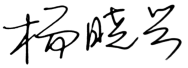 审核时间：2022.9专业毕业要求专业毕业要求关联LO11：LO111倾听他人意见、尊重他人观点、分析他人需求。LO11：LO112应用书面或口头形式，阐释自己的观点，有效沟通。LO21：LO211能根据需要自己确定学习目标，并设计学习计划。●LO21：L0212能搜集、获取达到目标所需要的学习资源，实施学习计划、反思学习计划、持续改进，达到学习目标。LO31：LO311能听懂正常语速下的日语对话，根据语调和重音理解说话者的意图，能听懂语段内容，并提取信息和观点。LO31：LO312掌握正确的发音，能够使用日语进行交流与表达。LO31：LO313掌握日语阅读技能，包括细读、泛读、评读等能力，提高分析归纳、推理检验等逻辑思维能力。LO31：LO314了解日语写作的基础知识，摆脱汉语的思维方式，用地道的日语进行表情达意，具备必要的应用文写作技能。LO31：LO315了解并掌握翻译技巧，了解不同文体的语言特点和翻译方法，能使用中日两种语言进行各种翻译活动。LO32：LO321了解语言学的一般理论，以及语言学研究的发展与现状。●LO32：LO322透彻分析日语语素、词汇及语法结构，能对语法现象进行分析归纳与总结。●LO32：LO323了解日本文学史上不同时期的重要作家及其代表作品。LO32：LO324具备阅读、欣赏、理解日本文学原著的能力，掌握文学批评的基本知识和方法。LO33：LO331了解日本文化、社会和风土人情，认识中日文化差异。LO33：LO332具有跨文化交际能力，掌握有效的认知、调控、交际策略和跨文化理解能力。LO34：LO341掌握商务相关的基本理论知识，国家对外贸易方针、政策以及具备国际商务实务操作的技能和素质。LO34：LO342能够使用日语语言处理商务活动中的常规业务，能用中日文双语撰写外贸函电，填写国际贸易的单证，起草外贸合同。LO41：L0411遵纪守法：遵守校纪校规，具备法律意识。LO41：L0412 诚实守信：为人诚实，信守承诺，尽职尽责。LO41：LO413爱岗敬业：了解与专业相关的法律法规，充分认识本专业就业岗位在社会经济中的作用和地位，在学习和社会实践中遵守职业规范，具备职业道德操守。●LO41：LO414身心健康，能承受学习和生活中的压力。LO51：L0511在集体活动中能主动担任自己的角色，与其他成员密切合作，共同完成任务。LO51：L0512 有质疑精神，能有逻辑的分析与批判。LO51：L0513 能用创新的方法或者多种方法解决复杂问题或真实问题。LO51：L0514了解行业前沿知识技术。LO61：LO611能够根据需要进行专业文献检索。LO61：LO612能够使用适合的工具来搜集信息，并对信息加以分析、鉴别、判断与整合。LO61：LO613熟练使用计算机，掌握常用办公软件。LO71：LO711爱党爱国：了解祖国的优秀传统文化和革命历史，构建爱党爱国的理想信念。LO71：LO712助人为乐：富于爱心，懂得感恩，具备助人为乐的品质。LO71：LO713奉献社会：具有服务企业、服务社会的意愿和行为能力。LO71：LO714爱护环境：具有爱护环境的意识和与自然和谐相处的环保理念。LO81：LO811具备外语表达沟通能力，达到本专业的要求。LO81：LO812理解其他国家历史文化，有跨文化交流能力。LO81：LO813有国际竞争与合作意识。序号课程预期学习成果课程目标教与学方式评价方式1LO211能根据需要确定学习目标，并设计学习计划。帮助学生课前确认每章节的学习目标，要求学生按照学习目标制定学习计划。2.重要语法点要求熟记、背诵相关句型、熟读课文例句、完成课后练习。课堂阅读课堂提问2L0321了解语法句型种类与发展。充分掌握语法句型的特点和界限。1.辨别各种语法句型差异，学会从句型特点上进行分析。并结合课文例句加深理解。2.详细解说容易产生偏误的语法句型，尤其是与等级考试有关的内容。3.详细解说各类语法句型的特点和应用，结合日常用例加深理解与记忆。课堂检查课堂提问笔头作业小测验3L0322透彻分析日语语法句型结构，能对语法句型现象进行分析归纳与总结。根据教材中各章节内容，形成语法句型单元的框架结构。结合等级考试试题进行能力验证4LO413爱岗敬业：了解与专业相关的法律法规，充分认识本专业就业岗位在社会经济中的作用和地位，在学习和社会实践中遵守职业规范，具备职业道德操守。帮助学生了解日语相关职业所需的专业知识和技能，为将来顺利就业做好准备。课堂讨论课后交流序号课时课时工作 任务知识能力要求教学重点与难点序号理论实践工作 任务知识能力要求教学重点与难点160第一单元句型第二单元句型第三单元句型·理解各类句型的特点和应用场景·掌握各类句型的结构和语法特征重点：·了解各类语法句型表现形式·掌握各类句型语法特点和结构·掌握各类句型的应用场景难点：·掌握各类句型的应用界限·学会辨别各类句型的差异260第四单元句型第五单元句型第六单元句型·理解各类句型的特点和应用场景·掌握各类句型的结构和语法特征重点：·了解各类语法句型表现形式·掌握各类句型语法特点和结构·掌握各类句型的应用场景难点：·掌握各类句型的应用界限·学会辨别各类句型的差异360第七单元句型第八单元句型第九单元句型·理解各类句型的特点和应用场景·掌握各类句型的结构和语法特征重点：·了解各类语法句型表现形式·掌握各类句型语法特点和结构·掌握各类句型的应用场景难点：·掌握各类句型的应用界限·学会辨别各类句型的差异460第十单元句型第十一单元句型第十二单元句型·理解各类句型的特点和应用场景·掌握各类句型的结构和语法特征重点：·了解各类语法句型表现形式·掌握各类句型语法特点和结构·掌握各类句型的应用场景难点：·掌握各类句型的应用界限·学会辨别各类句型的差异560第十三单元句型第十四单元句型第十五单元句型·理解各类句型的特点和应用场景·掌握各类句型的结构和语法特征重重点：·了解各类语法句型表现形式·掌握各类句型语法特点和结构·掌握各类句型的应用场景难点：·掌握各类句型的应用界限·学会辨别各类句型的差异680第十六单元句型第十七单元句型第十八单元句型第十九单元句型·了解日语连体词的特征和用法·了解日语副词的特征和用法·了解日语接续词的特征和用法·了解日语感叹词的特征和用法·了解日语终助词的特征和用法重点：·了解各类语法句型表现形式·掌握各类句型语法特点和结构·掌握各类句型的应用场景难点：·掌握各类句型的应用界限·学会辨别各类句型的差异总评构成（1+X）评价方式占比1最终测试成绩60%X1课堂测试+平时课堂表现15%X2课堂测试+平时课堂表现10%X3课堂测试+平时课堂表现15%